Реквізити навчальної дисципліниПрограма навчальної дисципліниОпис навчальної дисципліни, її мета, предмет вивчання та результати навчанняВивчення законів і закономірностей перебігу органічних реакцій є необхідним для глибокого розуміння суті процесів, умілого керування органічними реакціями в технологічних процесах тонкого органічного синтезу та для оптимізації уже існуючих процесів. Вивчення законів і основних закономірностей перебігу органічних реакцій. Особлива увага відведена вивченню механізмів складних органічних реакцій, впливу температури та каталізаторів на їх перебіг.Предмет дисципліни: Закони та закономірності органічних реакцій, які використовуються у хіміко-технологічних процесах та методи вибору оптимальних умов перебігу таких реакцій.Метою дисципліни є формування у студентів здатностей:розуміти фізичні закономірності органічних реакцій, які використовують у хіміко-технологічних процесах та обирати оптимальні умови проведення таких реакцій;досліджувати, науково обґрунтовувати і створювати оптимальні режими і процеси для сучасних виробництв переробки органічної сировини, тонкого органічного синтезу, косметичних продуктів і харчових добавок, медичних препаратів та лікарських засобів. Після засвоєння навчальної дисципліни студенти мають продемонструвати такі результати навчання: знання:основних закономірностей перебігу хімічних процесів, типів інтермедіатів, основних класифікацій механізмів органічних реакцій;факторів, що впливають на напрямок процесу для кожного з розглянутих механізмів реакцій та забезпечують потрібну селективність процесу;уміння:визначати тип механізму реакції за наявною інформацією та визначати, яку інформацію необхідно додатково мати для такого визначення; мінімізувати вплив побічних реакцій на основний процес;забезпечувати при необхідності потрібну селективність реакцій.досвід:отримання інформації про механізм реакції з експериментальних даних та з літературних джерел;використання інформації про деталі механізмів основної та побічних реакцій для вибору оптимальних умов проведення технологічного процесу (температура, тиск, розчинник, концентрації реагентів).Пререквізити та постреквізити дисципліни (місце в структурно-логічній схемі навчання за відповідною освітньою програмою)Зазначається перелік дисциплін, знань та умінь, володіння якими необхідні студенту для успішного засвоєння дисципліни:Дисципліни, які вивчаються при отриманні звання бакалавр зі спеціальності 161 «Хімічні технології та інженерія».Зміст навчальної дисципліни Тема 1. Кінетика простих та складних органічних реакцій. Методи отримання кінетичних кривих.Хімічна кінетика, пряма та зворотна задача хімічної кінетики. Основні поняття та формули. Експериментальні методи отримання кінетичних кривих. Кінетика простих хімічних реакцій. Методи визначення порядків хімічних реакцій. Кінетика складних хімічних реакцій.Тема 2. Вплив температури на швидкість хімічної реакції.Допущення прийняті Арреніусом при виводі рівняння. Рівняння Арреніуса. Види Арреніусовських графіків. Від’ємний температурний коефіцієнт рівняння Арреніуса.Тема 3. Теорії газофазних реакцій.Теорія активних зіткнень. Теорія активованого комплексу. Кінетичний ізотопний ефект. Термодинамічні (активаційні) параметри АК. Порівняння рівняння Арреніуса, ТАЗ і ТАК.Тема 4. Реакції в розчинах.Особливості протікання реакцій в розчинах, порівняно з газовою фазою. Клітинний ефект Франка-Рабиновича. ТАЗ в розчинах, рівняння Мелвіна-Фьюза. Класифікація хімічних реакцій за Перріном. (Швидкі, нормальні та повільні). Рівняння Бренстеда — Бьеррума. Вплив іонної сили розчину на швидкість реакції. Сольові ефекти. Первинний та вторинний сольові ефекти. Рівняння взаємодії між двома іонами. Теорія Дебая-Хюкеля. Рівняння Кірквуда (взаємодія диполь-диполь). Рівняння взаємодії між іоном і нейтральною молекулою. Види кореляційних рівнянь з використанням діелектричної сталої.Тема 5. Зв’язок між структурою і реакційною здатністюПринцип лінійності вільних енергій (ПЛВЕ).Рівняння лінійності вільних енергій. Рівняння Гаммета. рівняння Тафта. Константи замісників. Багатопараметрові кореляції ПЛВЕ. методологія QSAR/QSPR/QSRR.Тема 6. Вплив каталізатора на швидкість хімічної реакції.Гомогенний, гетерогенний та ферментативний каталіз.  Навчальні матеріали та ресурсиНавчальні матеріали, зазначені нижче, доступні у бібліотеці університету та у бібліотеці кафедри фізичної хімії. Обов’язковою до вивчення є базова література, інші матеріали – факультативні. Розділи та теми, з якими студент має ознайомитись самостійно, викладач зазначає на лекційних та практичних заняттях.Базова:Е.Н. Еремин. Основы химической кинетики, Учебное пособие для университетов и химико-технологических вузов. Издание второе, дополненное. – М. – Высшая школа, 1976, 375с.Р. Шмид, В.Н, Сапунов. Неформальная кинетика. В поисках путей химических реакций: Перевод с английского. – Москва, Мир, 1985. – 264с.Г.М. Панченков, В.П. Лебедев Химическая кинетика и катализ. Учебное пособие для вузов.- 3-е изд. Испр. И доп. – М., Химия, 1985. – 592с.К. Лейдлер. Кинетика органических реакций: Перевод с английского. – М.: Мир, 1966. – 350с.ДодатковаЭмануэль Н.М., Кнорре Д.Г. Курс химической кинетики: Учебник для химических факультетов университетов. – 4-е издание.,переработанное и дополненное. – М.: Высшая школа., 1984. – 463с.С. Бенсон. Основы химической кинетики: Перевод с английского. – М.: Мир, 1964. – 604 с.Денисов Е.Т. Кинетика гомогенных химических реакций: Учеб. Пособие для хим. спец. вузов. – 2-е изд. перераб и доп. – М.: Высш. шк., 1988. – 391с.: ил.Хоффман Рейнгарт В. Механизмы химических реакций. - Пер. с нем., М.: Химия, 1979.— 304с.Л. Гаммет. Основы физической органической химии. Скорости, равновесия и механизмы органических реакций: Перевод с английского. – М.: Мир, 1972. – 534с.В.И.Гольданский "Итоги науки и техники". 1985 г.Навчальний контентМетодика опанування навчальної дисципліни (освітнього компонента)Лекційні заняттяВичитування лекцій з дисципліни проводиться паралельно з виконанням студентами домашніх робіт та розглядом ними питань, що виносяться на самостійну роботу на практичних заняттях. При читані лекцій застосовуються ілюстративний матеріал у вигляді презентацій. Після кожної лекції рекомендується ознайомитись з матеріалами, рекомендованими для самостійного вивчення, а перед наступною лекцією – повторити матеріал попередньої.Практичні заняттяМетою практичних занять є закріплення теоретичних знань, отриманих на лекціях та в процесі самостійної роботи з літературними джерелами в ході вивчення навчальної дисципліни «Механізми реакцій синтезу». Матеріал практичних занять спрямований на одержання досвіду вирішення проблем хімічної технології тонкого органічного синтезу шляхом розв’язання наближених до реальних технологічних ситуацій задач.Лабораторні заняття Метою лабораторних занять є закріплення теоретичних знань, отриманих на лекціях та в процесі самостійної роботи з літературними джерелами в ході вивчення навчальної дисципліни «Органічна хімія чистих виробництв». Матеріал лабораторних занять спрямований проведення дослідів з методів добування, хімічних та фізичних властивостей циклічних органічних сполук,   за допомогою якісних реакцій вміти  визначати, до якого класу сполук відноситься дана речовина, оволодінні прийомами та правилами техніки безпеки при роботі з органічними речовинами. Самостійна робота студентаСамостійна робота студента (СРС) протягом семестру включає повторення лекційного матеріалу, підготовка до практичних занять (виконання домашніх завдань) та Модульної контрольної роботи, підготовка до екзамену. Рекомендована кількість годин, яка відводиться на підготовку до зазначених видів робіт:Політика та контрольПолітика навчальної дисципліни (освітнього компонента)У звичайному режимі роботи університету лекції та  практичні заняття проводяться в навчальних аудиторіях. У дистанційному режимі всі заняття проводяться через платформу дистанційного навчання Сікорський. Відвідування лекцій та практичних занять і виконання домашніх завдань є обов’язковим.Перед початком чергової теми лектор може надсилати питання із застосуванням інтерактивних засобів з метою визначення рівня обізнаності здобувачів за даною темою та підвищення зацікавленості.Правила призначення заохочувальних та штрафних балів:Несвоєчасне виконання домашнього завдання без поважної причини штрафується 1 балом;За творчий підхід до виконання домашніх завдань нараховується від 1 до 2 заохочувальних балів за кожне;За активну роботу на лекції нараховується до 2 заохочувальних балів (але не більше 5 балів на семестр).Політика дедлайнів та перескладань: визначається п. 8 Положення про поточний, календарний та семестровий контроль результатів навчання в КПІ ім. Ігоря СікорськогоПолітика щодо академічної доброчесності: визначається політикою академічної чесності та іншими положеннями Кодексу честі університету.Види контролю та рейтингова система оцінювання результатів навчання (РСО)Види контролю встановлюються відповідно до Положення про поточний, календарний та семестровий контроль результатів навчання в КПІ ім. Ігоря Сікорського: Поточний контроль: оцінювання домашніх завдань, активність на лекціях, практичних та лабораторних заняттях.Календарний контроль: проводиться двічі на семестр як моніторинг поточного стану виконання вимог силабусу у вигляді Модульної контрольної роботи.Семестровий контроль: письмовий екзамен.Рейтингова система оцінювання результатів навчання1. Рейтинг студента з кредитного модуля розраховується виходячи із 100-бальної шкали, з них 50 балів складає стартова шкала. Стартовий рейтинг (протягом семестру) складається з балів, що студент отримує за:роботу на практичних заняттях і виконання домашніх завдань); написання модульної контрольної роботи (МКР).2. Критерії нарахування балів:2.1. Робота на практичних заняттях і виконання домашніх завдань:бездоганна робота – 2 бали;є дрібні недоліки у виконанні роботи – 1,5 бали;є недоліки у виконанні роботи –1 бал.Робота не виконана – 0 балів.Якість виконання роботи:студент вчасно, вірно і повністю виконав всі надані завдання – 2 бали;студент вірно виконав всі надані для захисту завдання, але допустив несуттєві неточності – 1,5 бали;студент при виконанні завдання допустився суттєвих помилок  – 1 бал. результати роботи містять грубі помилки, відсутність виконання роботи – 0 балів.2.2. Модульний контроль. (2 контрольні роботи по 20 балів кожна) Ваговий бал – 20 балів. Контрольна робота складається з 2 питань і 2 задач, кожне питання або задача оцінюється у 5 балів. Оцінювання роботи проводиться за наступною шкалою:повна відповідь (не менше 90% потрібної інформації) – 18 – 20 балів;достатньо повна відповідь (не менше 75% потрібної інформації), або повна відповідь з незначними неточностями – 15 – 17 балів;неповна відповідь (не менше 60% потрібної інформації) та незначні помилки – 12 – 14 балів;незадовільна відповідь (не відповідає вимогам на «задовільно») – 0 балів.3. Умовою отримання позитивної оцінки з календарного контролю є виконання всіх запланованих на цей час робіт (на час календарного контролю). На першому календарному контролі (8-й тиждень) студент отримує «зараховано», якщо його поточний рейтинг не менше 0,5·24=12 балів. На другому календарному контролі (14-й тиждень) студент отримує «зараховано», якщо його поточний рейтинг не менше 0,5·48=24 балів.4. Умови допуску до екзамену: необхідною умовою допуску до екзамену є зарахування обох контрольних робіт.Якщо студент має відмінну, добру або задовільну оцінку його роботи у семестрі (rC > 60 балів) або має незадовільну оцінку його роботи у семестрі, але допущений до екзамену (50 < rC < 60 балів), він пише екзаменаційне завдання. Екзаменаційне завдання складається з п’яти завдань (питань і задач), кожне вагою 10 балів. Сумарний рейтинг за курс виставляється за формулою:                                                  R =  0,5rC  + 0,5rЕ ,Де rЕ – сума балів, отриманих за екзаменаційну роботу, R –підсумкова оцінка за курс.Таблиця відповідності рейтингових балів оцінкам за університетською шкалою: На екзамені студенти виконують письмову контрольну роботу. Кожне завдання містить три теоретичних запитання (завдання) і два практичних. Кожне запитання (завдання) оцінюється за такими критеріями:Кожне питання оцінюється у 10 балів.Система оцінювання питань:«відмінно», повна відповідь (не менше 90% потрібної інформації) –9 – 10 балів;«добре», достатньо повна відповідь (не менше 75% потрібної інформації,  або незначні неточності) –7,5 – 8,9 балів;«задовільно», неповна відповідь (не менше 60% потрібної інформації та деякі помилки) – 6 – 7,4 балів;«незадовільно», незадовільна відповідь – 0 балів.Додаткова інформація з дисципліни (освітнього компонента)Робочу програму навчальної дисципліни (силабус):Складено доцентом кафедри органічної хімії та технології органічних виробництв, доц., к.х.н. Левандовський І.А.Ухвалено кафедрою органічної хімії та технології органічних виробництв (протокол № 14 від 25.06.2021)Погоджено Методичною комісією факультету (протокол № №10 від 23.06.2021.)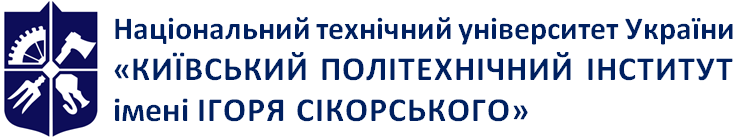 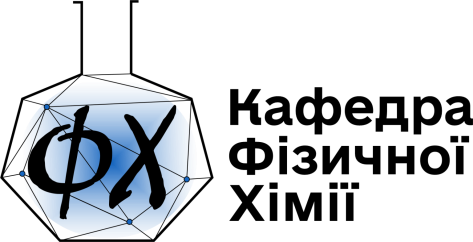 Кінетика і термодинаміка органічного синтезуРобоча програма навчальної дисципліни (Силабус)Кінетика і термодинаміка органічного синтезуРобоча програма навчальної дисципліни (Силабус)Рівень вищої освітиДругий (магістерський)Галузь знань16 Хімічна та біоінженеріяСпеціальність161 Хімічні технології та інженеріяОсвітня програмаДля освітньої програми «Хімія і  технологія органічних матеріалів» спеціальності 161 Хімічні технології та інженеріяСтатус дисципліниНормативна, цикл професійної підготовкиФорма навчанняденнаРік підготовки, семестр1 курс, осінній семестрОбсяг дисципліни5  кредитівСеместровий контроль/ контрольні заходиЕкзамен письмовийРозклад занятьЛекція 4 годин на 2 тижні (2 пари), практичне заняття 4 години на 2 тижні (1 пара), лабораторні заняття за розкладом на rozklad.kpi.ua Мова викладанняУкраїнськаІнформація про 
керівника курсу / викладачівЛектор:к.х.н., доцент Левандовський Ігор Анатолійович, lia@xtf.kpi.uaПрактичні заняття:к.х.н., доцент Левандовський Ігор Анатолійович, lia@xtf.kpi.uaРозміщення курсуhttps://campus.kpi.ua/tutor/index.php?mode=mob&create&filter=&sd=10166Загальна і неорганічна
хіміяЗнання про будову атома і хімічний зв’язок, про властивості неорганічних речовин, особливо сполук органогенних елементів.МатематикаСкладання та розв’язання диференційних рівнянь, інтегруванняОрганічна хіміяЗнання про реакційну здатність та хімічні властивості основних класів органічних сполук, елементарні знання про взаємний вплив атомів і груп в органічних молекулах, про електронні і стеричні ефекти, механізми реакцій.Фізична хіміяЗнання про термодинамічні та кінетичні закономірності хімічних реакцій,про гомогенний та гетерогенний каталіз та про роль сольватації у перебігу хімічних процесів. Уміння встановлювати вірогідний механізм реакції за кінетичним рівнянням реакції.Механізми органічних речовинЗнання про типи механізмів органічних реакцій, методи встановлення механізмів реакцій, кінетичні та стереохімічні риси механізмів органічних реакцій, уміння використовувати знання про механізми реакцій для покращення технологій тонкого органічного синтезу.ФізикаБазові знання з молекулярної фізики і термодинаміки, оптики, атомної фізики (особливо будови атомів і молекул та методів її дослідження).Аналітична хіміяБазові знання з аналітичної хімії. Пробопідготовка, титрометричний, гравіметричний та інші види аналізів.Методи ідентифікації органічних сполукРідинна та газова хроматографія, ІЧ спектроскопія, спектроскопія ЯМР, фотоелектронна спектроскопія Загальна хімічна технологія Базові знання з технології переробки речовинПроцеси та апарати хімічних виробництвБазові знання з конструктивних особливостей апаратів та їх використання при складанні технологічної схеми виробництва№ДатаОпис заняття1За розкладомВступна лекція. Ознайомлення зі структурою курсу та РСО. Хімічна кінетика, пряма та зворотна задача хімічної кінетики. Тема 1. Кінетика простих та складних органічних реакцій. Методи отримання кінетичних кривих.Основні поняття та формули. Хімічні методи аналізу. Переваги та недоліки. Фізичні методи аналізу. Переваги та недоліки. Повільні та швидкі хімічні реакції. Застосування методів аналізу в випадку повільних реакцій. Застосування методів аналізу в випадку швидких реакцій. Апаратура для проведення таких досліджень. Експериментальні методи отримання кінетичних кривих.2За розкладомПродовження теми 1. Кінетика простих та складних органічних реакцій. Методи отримання кінетичних кривих.Кінетика реакцій першого та нульового порядку. Кінетика реакції другого порядку. Кінетика реакції третього порядку. Інваріант 1-го роду. Інваріант 2-го роду. Кінетика простих хімічних реакцій.3За розкладомПродовження теми 1. Кінетика простих та складних органічних реакцій. Методи отримання кінетичних кривих.Методи визначення порядків хімічних реакцій.Точність необхідна для визначення порядку реакції. Порівняння методів надлишкових концентрацій та стехіометричної суміші. Інтегральні та  диференційні методи визначення порядку реакцій4За розкладомПродовження теми 1. Кінетика простих та складних органічних реакцій. Методи отримання кінетичних кривих. Кінетика складних хімічних реакцій (паралельні та послідовні реакції). Кінетика двох паралельних реакції першого порядку. Кінетика двох паралельних реакції першого порядку зі спільним продуктом. Кінетика двох послідовних реакцій першого порядку. Метод квазістаціонарних концентрацій (принцип Боденштейна).5За розкладомПродовження теми 1. Кінетика простих та складних органічних реакцій. Методи отримання кінетичних кривих.Кінетика зворотної реакції першого порядку. Кінетика зворотної реакції другого порядку. Кінетика змішаної зворотної реакції першого та другого порядків. Кінетика двох послідовних реакцій першого порядку зі зворотною першою стадією. Тип 1. k+ + k-  << k2, Тип 2. k+ + k-  >> k2. Тип 3. k+  k-   k2. Кінетика складних хімічних реакцій (двох послідовних реакцій першого порядку зі зворотною першою стадією).6За розкладомТема 2. Вплив температури на швидкість хімічної реакції.Допущення прийняті Арреніусом при виводі рівняння. Рівняння Арреніуса. Види Арреніусовських графіків. Від’ємний температурний коефіцієнт рівняння Арреніуса.7За розкладомТема 3. Теорії газофазних реакцій. Теорія активних зіткнень (ТАЗ).Теорія активних зіткнень. Співвідношення енергій активації в рівняннях Арреніуса та ТАЗ. Стеричний коефіцієнт в ТАЗ. Чинники від яких він залежить.8За розкладомПродовження теми 3.  Теорії газофазних реакцій. Теорія активованого комплексу (ТАК).Адіабатичне наближення. Теорема Борна – Опенгеймера. Теорія Франка – Кондона. Наближення, що використовуються в ТАК. Вивід рівняння Ейрінга. Трансмісійний коефіцієнт. Неадіабатичні реакції. Параметр Мессі.9За розкладом Продовження теми 3.  Тунельний ефект. Кінетичний ізотопний ефект (КІЕ).Експериментальні методи визначення тунельного ефекту. Кінетичне рівняння константи швидкості з врахуванням тунельного ефекту. Області низькотемпературного межі в реакціях з тунельним ефектом. Фактори, які впливають на відхилення від рівняння тунельного ефекту. Відхилення від Арреніусовських графіків при тунельному ефекті. Ефективна енергія активації при тунельному ефекті. Величини, які впливають на значення КІЕ. Первинний та вторинний КІЕ. Використання КІЕ при досліджені явищ тунельного ефекту. Обмеження в використанні ізотопів 11В, 13С, 14С, 18О та 34S в КІЕ.10За розкладомПродовження теми 3: Термодинамічні (активаційні) параметри АК.Термодинамічну форма рівняння Ейрінга. Фізичний сенс ентальпії активації, ентропії активації, об’єму активації. Порівняння рівняння Арреніуса, ТАЗ і ТАК. Ізокінетична температура.11За розкладомПродовження теми 4: Реакції в розчинах.Особливості протікання реакцій в розчинах. Клітинний ефект Франка-Рабиновича. ТАЗ в розчинах, рівняння Мелвіна-Фьюза. Класифікація хімічних реакцій за Перріном. (Швидкі, нормальні та повільні).12За розкладомПродовження теми 4: Реакції в розчинах.Рівняння Бренстеда — Бьеррума. Вплив іонної сили розчину на швидкість реакції. Сольові ефекти. Первинний та вторинний сольові ефекти. Рівняння взаємодії між двома іонами. Теорія Дебая-Хюкеля. Рівняння Кірквуда (взаємодія диполь-диполь). Рівняння взаємодії між іоном і нейтральною молекулою. Види кореляційних рівнянь з використанням діелектричної сталої.13За розкладомТема 5. Зв’язок між структурою і реакційною здатністю.Принцип лінійності вільних енергій, рівняння Гамета, Тафта, 14За розкладом Продовження теми 5.  Зв’язок між структурою і реакційною здатністю. Методологія QSAR/QSPR/QSRR.15За розкладомТема 6. Вплив каталізатора на швидкість хімічної реакції.Гомогенний каталіз.  16За розкладом Продовження теми 6. Вплив каталізатора на швидкість хімічної реакції.Гетерогенний каталіз.17За розкладомПродовження теми 6. Вплив каталізатора на швидкість хімічної реакції.Ферментативний каталіз.18За розкладом Заключна лекція. Ознайомлення з умовами проведення іспиту.ТижденьТемаОпис запланованої роботи11Тема 1. Кінетика простих та складних органічних реакцій. Методи отримання кінетичних кривих.Основні поняття хімічної кінетики.31Тема 1. Кінетика простих та складних органічних реакцій. Методи отримання кінетичних кривих.Розрахунок кінетичних констант односторонніх реакцій різних порядків за експериментальними даними в закритих системах.51Тема 1. Кінетика простих та складних органічних реакцій. Методи отримання кінетичних кривих.Методи визначення порядку реакцій. Кінетика складних хімічних реакцій. Принцип Боденштейна.72Тема 2. Вплив температури на швидкість хімічної реакції.Рівняння Арреніуса. Види Арреніусовських графіків. Від’ємний температурний коефіцієнт рівняння Арреніуса.93Тема 3. Теорії газофазних реакцій.Теорія активних зіткнень (ТАЗ). Теорія активованого комплексу (ТАК).114Тема 4: Реакції в розчинах.Рівняння Бренстеда — Бьеррума. Вплив іонної сили розчину на швидкість реакції. Сольові ефекти. Первинний та вторинний сольові ефекти. Рівняння взаємодії між двома іонами. Теорія Дебая-Хюкеля. Рівняння Кірквуда (взаємодія диполь-диполь). Рівняння взаємодії між іоном і нейтральною молекулою. Види кореляційних рівнянь з використанням діелектричної сталої.135Тема 5. Зв’язок між структурою і реакційною здатністю.Рівняння Гамета, Тафта.        156Тема 6. Вплив каталізатора на швидкість хімічної реакції.Гомогенний, ферментативний та гетерогенний каталіз.  17Модульна контрольна робота. ТижденьТемаОпис запланованої роботи1,2Лабораторна робота №1. ВИЗНАЧЕННЯ КОНСТАНТИ ШВИДКОСТІ РЕАКЦІЇ ГІДРОЛІЗУ ЕСТЕРУ, Розрахунок константи швидкості і енергію активації реакції гідролізу етилацетату.3Лабораторна робота №1. ВИЗНАЧЕННЯ КОНСТАНТИ ШВИДКОСТІ РЕАКЦІЇ ГІДРОЛІЗУ ЕСТЕРУ, Захист роботи4,5Лабораторна робота №2. ВИЗНАЧЕННЯ КОНСТАНТИ ШВИДКОСТІ ІНВЕРСІЇ ТРОСТИННОГО ЦУКРУВизначення константи швидкості інверсії тростинного цукру, засвоєння графічного методу визначення константи швидкості реакції першого порядку.6Лабораторна робота №2. ВИЗНАЧЕННЯ КОНСТАНТИ ШВИДКОСТІ ІНВЕРСІЇ ТРОСТИННОГО ЦУКРУЗахист роботи7,8Лабораторна робота №3. ВИЗНАЧЕННЯ КОНСТАНТИ ШВИДКОСТІ РЕАКЦІЇ ДРУГОГО ПОРЯДКУВизначиння константи швидкості реакції другого порядку з експериментальних даних.9Лабораторна робота №3. ВИЗНАЧЕННЯ КОНСТАНТИ ШВИДКОСТІ РЕАКЦІЇ ДРУГОГО ПОРЯДКУЗахист роботи10, 11Лабораторна робота №4. ВИЗНАЧЕННЯ ЕНЕРГІЇ АКТИВАЦІЇ ГОМОГЕННОЇ РЕАКЦІЇВизначення константи швидкості реакції окиснення йодистого калію (чи натрію) за трьох температур і розрахунок енергії активації з графічної залежності.12Лабораторна робота №4. ВИЗНАЧЕННЯ ЕНЕРГІЇ АКТИВАЦІЇ ГОМОГЕННОЇ РЕАКЦІЇЗахист роботи13, 14Лабораторна робота №5. ВИВЧЕННЯ ПЕРВИННОГО ТА ВТОРИННОГО СОЛЬОВОГО ЕФЕКТУВивчення первинного сольового ефекту на прикладі збільшення каталітичної дії кислоти при додаванні нейтральної солі, яка не має спільного аніона з кислотою.Вивчення вторинного сольового ефекту на прикладі додавання в реакційну суміш солі кислоти, яка каталізує реакцію з підвищенням концентрації солі.15Лабораторна робота №5. ВИВЧЕННЯ ПЕРВИННОГО ТА ВТОРИННОГО СОЛЬОВОГО ЕФЕКТУЗахист роботи16Лабораторна робота №6. ВИВЧЕННЯ КОЛИВАЛЬНОЇ РЕАКЦІЇВивчення коливальної реакції.17Лабораторна робота №6. ВИВЧЕННЯ КОЛИВАЛЬНОЇ РЕАКЦІЇЗахист роботи18Підсумкове заняттяДо відома студентів доводиться кількість балів, яку вони набрали протягом семестру. Студенти, які були не допущеними до семестрової атестації з кредитного модуля, мають усунути причини, що призвели до цього.Вид СРСКількість годин на підготовкуПідготовка до аудиторних занять: повторення лекційного матеріалу, виконання домашніх завдань, підготовка до лабораторних робіт2  години на  тижденьВиконання РГР10 годинПідготовка до МКР (повторення матеріалу)4 годиниПідготовка до екзамену30 годин Кількість балівОцінка100-95Відмінно94-85Дуже добре84-75Добре74-65Задовільно64-60ДостатньоМенше 60НезадовільноНе виконані умови допускуНе допущено